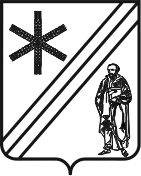 ПРОЕКТСОВЕТПАВЛОВСКОГО СЕЛЬСКОГО ПОСЕЛЕНИЯПАВЛОВСКОГО РАЙОНАР Е Ш Е Н И Еот  ______________                                                                            №  __________станица ПавловскаяО бюджете Павловского сельского  поселения Павловского района на 2024 годСтатья 11. Утвердить основные характеристики бюджета Павловского сельского поселения Павловского района на 2024 год: 1) общий объем доходов в сумме 269 189,4 тыс. рублей;2) общий объем расходов в сумме 269 189,4 тыс. рублей;3) верхний предел муниципального внутреннего долга Павловского сельского поселения Павловского района на 1 января 2025 года в сумме       13 000,0 тыс. рублей, в том числе верхний предел долга по муниципальным гарантиям Павловского сельского поселения Павловского района в сумме 0 тыс. рублей;4) дефицит бюджета Павловского сельского поселения Павловского района на 2024 год в сумме 0 тыс. рублей.Статья 21. Утвердить объем поступлений доходов в бюджет Павловского сельского поселения Павловского района по кодам видов (подвидов) доходов и классификации операций сектора государственного управления, относящихся к доходам бюджетов, на 2024 год в суммах согласно приложению № 1 к настоящему решению.2. Утвердить в составе доходов бюджета Павловского сельского поселения Павловского района безвозмездные поступления из других уровней бюджетов в 2024 году согласно приложению № 1 к настоящему решению.Статья 3Установить, что добровольные взносы и пожертвования, поступившие в бюджет Павловского сельского поселения Павловского района, направляются в установленном порядке на увеличение расходов бюджета сельского поселения соответственно целям их предоставления.В случае если цель добровольных взносов и пожертвований, поступивших в бюджет Павловского сельского поселения Павловского района, не определена, указанные средства направляются на финансовое обеспечение расходов бюджета Павловского сельского поселения Павловского района в соответствии с настоящим решением.Статья 41. Утвердить распределение бюджетных ассигнований бюджета Павловского сельского поселения Павловского района по разделам и подразделам классификации расходов бюджетов на 2024 год согласно приложению № 2 к настоящему решению.2. Утвердить распределение бюджетных ассигнований по целевым статьям, группам видов расходов классификации расходов бюджетов на 2024 год согласно приложению № 3.3. Утвердить ведомственную структуру расходов бюджета Павловского сельского поселения Павловского района на 2024 год согласно приложению           № 4 к настоящему решению.Утвердить в составе ведомственной структуры расходов бюджета Павловского сельского поселения Павловского района на 2024 год перечень и коды главных распорядителей средств бюджета Павловского сельского поселения Павловского района, целевых статей и групп видов расходов бюджета Павловского сельского поселения Павловского района.4. Утвердить в составе ведомственной структуры расходов бюджета Павловского сельского поселения Павловского района на 2024 год (приложение № 4 к настоящему решению): 1) общий объем бюджетных ассигнований, направляемых на исполнение публичных нормативных обязательств, в сумме 50 тыс. рублей;2) резервный фонд администрации Павловского сельского поселения Павловского района в сумме 80,0 тыс. рублей.5. Утвердить источники внутреннего финансирования дефицита бюджета Павловского сельского поселения Павловского района, перечень статей и видов источников финансирования дефицитов бюджетов на 2024 год согласно приложению №5 к настоящему решению.6. Утвердить перечень муниципальных программ Павловского сельского поселения Павловского района и объемы бюджетных ассигнований на их реализацию на 2024 год согласно приложению № 6 к настоящему решению.7. Утвердить объем межбюджетных трансфертов, предоставляемых из бюджета Павловского сельского поселения Павловского района в бюджет муниципального образования Павловский район для исполнения расходов, отнесенных к полномочиям Павловского сельского поселения Павловского района на 2024 год согласно приложению № 7 к настоящему решению.Статья 5Утвердить объем бюджетных ассигнований дорожного фонда Павловского сельского поселения Павловского района на 2024 год в сумме     16 362,0 тыс. рублей.Статья 61. Установить, что предоставление субсидий юридическим лицам (за исключением субсидий муниципальным учреждениям), индивидуальным предпринимателям, а также физическим лицам - производителям товаров, работ, услуг осуществляется в пределах бюджетных ассигнований, предусмотренных ведомственной структурой расходов бюджета Павловского сельского поселения Павловского района на 2024 год, и в случаях, предусмотренных частью 2 настоящей статьи, и в порядке, предусмотренном принимаемыми в соответствии с настоящим решением нормативными правовыми актами администрации Павловского сельского поселения Павловского района.2. Предоставление субсидий юридическим лицам (за исключением субсидий государственным (муниципальным) учреждениям), индивидуальным предпринимателям, а также физическим лицам – производителям товаров, работ, услуг осуществляется в случаях:1) оказания муниципальной поддержки субъектам малого и среднего предпринимательства;2) возмещения затрат работодателям в рамках реализации мероприятий по организации временной занятости несовершеннолетних граждан в возрасте от 14 до 18 лет;3) финансового обеспечения (возмещения) части затрат возникающих при осуществлении деятельности по забору, очистке и распределению воды на территории Павловского сельского поселения Павловского района с использованием имущества Павловского сельского поселения Павловского района;4) оказания муниципальной поддержки общественным объединениям и организациям осуществляющим деятельность по участию в охране общественного порядка;5) оказания муниципальной поддержки социально ориентированным некоммерческим организациям». Статья 71. Неиспользованные по состоянию на 1 января 2024 года остатки межбюджетных трансфертов, предоставленных из бюджета Павловского сельского поселения Павловского района бюджету муниципального образования Павловский район в форме иных межбюджетных трансфертов, имеющих целевое назначение, подлежат возврату в бюджет Павловского сельского поселения Павловского района в порядке, установленном нормативным правовым актом администрации Павловского сельского поселения Павловского района.2. В соответствии с решением главного администратора доходов бюджетных средств остатки межбюджетных трансфертов, полученных в форме иных межбюджетных трансфертов, имеющих целевое назначение, не использованные по состоянию на 1 января 2024 года, могут быть направлены в доход муниципального образования Павловский район на те же цели в объеме, не превышающем остатки указанных межбюджетных трансфертов,  при наличии потребности в указанных межбюджетных трансфертах в порядке, установленном администрацией Павловского сельского поселения Павловского района.Статья 81. Увеличить размеры денежного вознаграждения лиц, замещающих муниципальные должности Павловского сельского поселения, а также размеры месячных окладов муниципальных служащих Павловского сельского поселения Павловского района в соответствии с замещаемыми ими должностями муниципальной службы Павловского сельского поселения Павловского района и размеры месячных окладов муниципальных служащих Павловского сельского поселения Павловского района в соответствии с присвоенными им классными чинами муниципальной службы  Павловского сельского поселения Павловского района с 1 октября 2024 года на 4 процента.2. Установить, что администрация Павловского сельского поселения не вправе принимать решения, приводящие к увеличению в 2024 году штатной численности муниципальных служащих Павловского сельского поселения Павловского района, за исключением случаев принятия решений о наделении органов местного самоуправления Павловского сельского поселения Павловского района дополнительными функциями в пределах установленных в соответствии с законодательством компетенциями, требующими увеличения штатной численности. Статья 91. Предусмотреть бюджетные ассигнования на повышение в пределах компетенции органов местного самоуправления, установленной законодательством Российской Федерации, средней заработной платы работников учреждений культуры муниципальных учреждений Павловского сельского поселения Павловского района – до 100 процентов от средней заработной платы наемных работников в организациях, у индивидуальных предпринимателей и физических лиц в Краснодарском крае;2. Предусмотреть бюджетные ассигнования в целях повышения заработной платы (должностных окладов) работников муниципальных учреждений (за исключением отдельных категорий работников, оплата труда которых повышается согласно части 1 настоящей статьи) с 1 октября 2024 года на 4 процента.Статья 101. Утвердить программу муниципальных внутренних заимствований Павловского сельского поселения Павловского района на 2024 год согласно приложению № 8 к настоящему решению.2. Установить предельный объем муниципального долга Павловского сельского поселения Павловского района на 2024 год — в сумме 13 000,0 тыс. рублей. 3. Утвердить программу муниципальных гарантий Павловского сельского поселения Павловского района в валюте Российской Федерации на 2024 год согласно приложению № 9 к настоящему решению.4. Утвердить программу муниципальных внешних заимствований Павловского сельского поселения Павловского района на 2024 год согласно приложению № 10 к настоящему решению.5. Утвердить программу муниципальных гарантий Павловского сельского поселения Павловского района в иностранной валюте на 2024 год согласно приложению № 11 к настоящему решению.Статья 111. Установить, что управление муниципальным долгом осуществляется администрацией Павловского сельского поселения Павловского района в соответствии с уставом Павловского сельского поселения Павловского района.2. Право осуществления муниципальных заимствований от имени Павловского сельского поселения Павловского района и выдачи муниципальных гарантий Павловского сельского поселения Павловского района другим заемщикам для привлечения кредитов в соответствии с настоящим решением и уставом Павловского сельского поселения Павловского района принадлежит администрации Павловского сельского поселения Павловского района.Статья 12Установить, что в 2024 году получатели средств бюджета Павловского сельского поселения Павловского района вправе предусматривать в заключаемых ими муниципальных контрактах (договорах) на поставку товаров, выполнение работ, оказание услуг (далее – договор) авансовые платежи в размере, установленном настоящей статьей, если иное не установлено федеральными законами, указами Президента Российской Федерации, настоящим Решением или иным нормативным правовым актом Российской Федерации, Краснодарского края и Павловского сельского поселения Павловского района, в пределах лимитов бюджетных обязательств на соответствующий финансовый год, доведенных до них в установленном порядке на соответствующие цели:1) в размере до 100 процентов от суммы договора:а) об оказании услуг связи, о подписке на печатные издания и об их приобретении;б) об организации профессионального образования и дополнительного профессионального образования лиц, замещающих муниципальные должности Павловского сельского поселения Павловского района, муниципальных служащих Павловского сельского поселения Павловского района и работников муниципальных казенных учреждений Павловского сельского поселения Павловского района и иных мероприятий по профессиональному развитию;в) об участии в научных, методических, научно-практических и иных конференциях;г) о проведении государственной экспертизы проектной документации и результатов инженерных изысканий, о проведении проверки достоверности определения сметной стоимости строительства, реконструкции, капитального ремонта объектов капитального строительства;д) о приобретении авиа- и железнодорожных билетов, билетов для проезда городским и пригородным транспортом, об осуществлении грузовых перевозок авиационным и железнодорожным транспортом;е) о приобретении путевок на санаторно-курортное лечение;ж) о проведении мероприятий по тушению пожаров;з) на оказание депозитарных услуг;и) об обязательном страховании гражданской ответственности владельцев транспортных средств и других видов обязательного страхования;к) на проведение конгрессов, форумов, фестивалей, конкурсов, представление экспозиций Павловского сельского поселения Павловского района на международных, всероссийских, региональных, национальных и иных выставочно-ярмарочных мероприятиях;л) на приобретение объектов недвижимости в собственность Павловского сельского поселения Павловского района;м) об оказании услуг по предоставлению права проезда и организации дорожного движения на платных автомобильных дорогах и автомобильных дорогах, содержащих платные участки;2) в размере до 30 процентов от суммы договора – по остальным договорам.  Статья 131. Установить, что Управление Федерального казначейства по Краснодарскому краю осуществляет казначейское сопровождение средств, предоставляемых из бюджета муниципального образования Павловское сельское поселение Павловского района, за исключением средств, не подлежащих в соответствии с действующим законодательством казначейскому сопровождению, в случаях предоставления из бюджета муниципального образования Павловское сельское поселение Павловского района средств, определенных частью 2 настоящей статьи, а также средств подлежащих казначейскому сопровождению в Управлении Федерального казначейства по Краснодарскому краю в соответствии с Федеральным законом «О федеральном бюджете на 2024 год и на плановый период 2025 и 2026 годов».2. Установить, что казначейскому сопровождению подлежат следующие средства, предоставляемые из бюджета муниципального образования Павловское сельское поселение Павловского района:1) бюджетные инвестиции юридическим лицам, предоставляемые в соответствии со статьей 80 Бюджетного кодекса Российской Федерации;2) взносы в уставные (складочные) капиталы юридических лиц (дочерних обществ юридических лиц), вклады в имущество юридических лиц (дочерних обществ юридических лиц), не увеличивающие их уставные (складочные) капиталы, источником финансового обеспечения которых являются субсидии и бюджетные инвестиции, указанные в пункте 1 настоящей части;3) авансовые платежи по контрактам (договорам) о поставке товаров, выполнении работ, оказании услуг, заключаемым получателями субсидий и бюджетных инвестиций, указанных в пункте 1 настоящей части, а также получателями взносов (вкладов), указанных в пункте 2 настоящей части, с исполнителями по контрактам (договорам), источником финансового обеспечения которых являются такие субсидии, бюджетные инвестиции и взносы (вклады);4) авансовые платежи по муниципальным контрактам, заключаемым на сумму 50 000,0 тыс. рублей и более, за исключением муниципальных контрактов, подлежащих банковскому сопровождению в соответствии с постановлением администрации Павловского сельского поселения Павловского района от 8 июля 2021 года № 219 «Об определении случаев осуществления банковского сопровождения контрактов, предметом которых являются поставки товаров, выполнение работ, оказание услуг для обеспечения муниципальных нужд Павловского сельского поселения Павловского района»;5) авансовые платежи по контрактам (договорам), заключаемым на сумму 50 000,0 тыс. рублей и более бюджетными или автономными муниципальными учреждениями Павловского сельского поселения Павловского района, источником финансового обеспечения которых являются субсидии, предоставляемые в соответствии с абзацем вторым пункта 1 статьи 781 и статьей 782 Бюджетного кодекса Российской Федерации, за исключением контрактов (договоров), подлежащих банковскому сопровождению в соответствии с постановлением администрации Павловского сельского поселения Павловского района от 8 июля 2021 года № 219 «Об определении случаев осуществления банковского сопровождения контрактов, предметом которых являются поставки товаров, выполнение работ, оказание услуг для обеспечения муниципальных нужд Павловского сельского поселения Павловского района»;6) авансовые платежи по контрактам (договорам) о поставке товаров, выполнении работ, оказании услуг, заключаемым исполнителями и соисполнителями в рамках исполнения указанных в пунктах 3 – 5 настоящей части муниципальных контрактов (контрактов, договоров) о поставке товаров, выполнении работ, оказании услуг»Статья 14Нормативные правовые акты Павловского сельского поселения Павловского района подлежат приведению в соответствие с настоящим решением в двухмесячный срок со дня вступления в силу настоящего решения за исключением случаев, установленных бюджетным законодательством Российской Федерации.Статья 15Поручить администрации Павловского сельского поселения Павловского района (Курилов) разместить настоящее решение на официальном сайте администрации Павловского сельского поселения Павловского района в сети «Интернет» (www.pavlovskoe-sp.ru).Статья 16Поручить администрации Павловского сельского поселения Павловского района (Курилов) опубликовать настоящее решение путем размещения в периодическом печатном издании, распространяемом в Павловском сельском поселении Павловского района и в официальном сетевом издании.Статья 17Контроль за выполнением настоящего решения возложить на постоянную комиссию Совета Павловского сельского поселения Павловского района по финансам, бюджету и налогам (Беленко).Статья 18Настоящее решение вступает в силу с 1 января 2024 года.Глава Павловского сельского поселения Павловского района					            А.С.КуриловПредседатель СоветаПавловского сельского поселенияПавловского района					                                А.Р. Куликов                     ПРИЛОЖЕНИЕ  №1                       к решению Совета             Павловского сельского поселения                      Павловского района         от_______________  №  _______Объем поступлений доходов в бюджет Павловского сельского поселения Павловского района по кодам видов (подвидов) доходов и классификации операций сектора государственного управления, относящихся к доходам бюджетов, на 2024 год (тысяч рублей)*По видам и подвидам доходов, входящим в соответствующий группировочный код бюджетной классификации, зачисляемым в бюджет сельского поселения в соответствии с законодательством Российской Федерации.Глава Павловского сельского поселенияПавловского района 							          А.С.Курилов                     ПРИЛОЖЕНИЕ  №2                       к решению Совета             Павловского сельского поселения                      Павловского района         от_______________  №  _______Распределение бюджетных ассигнований бюджета Павловского сельского поселения Павловского района по разделам и подразделам классификации расходов бюджетов на 2024 год(тысяч рублей)Глава Павловского сельского поселенияПавловского района							          А.С.Курилов                     ПРИЛОЖЕНИЕ  №3                       к решению Совета             Павловского сельского поселения                      Павловского района         от_______________  №  _______Распределение бюджетных ассигнований по целевым статьям                 (муниципальным программам и непрограммным направлениям деятельности), группам видов расходов классификации расходов бюджетов на 2024 год(тысяч рублей)Глава Павловского сельского поселенияПавловского района 						                     А.С.Курилов                     ПРИЛОЖЕНИЕ  №4                       к решению Совета             Павловского сельского поселения                      Павловского района         от_______________  №  _______(тысяч рублей)Глава Павловского сельского поселенияПавловского района 							            А.С.Курилов                     ПРИЛОЖЕНИЕ  №5                       к решению Совета             Павловского сельского поселения                      Павловского района         от_______________  №  _______Источники  внутреннего финансирования дефицита бюджета Павловского сельского поселения Павловского района, перечень статей и видов источников финансирования дефицитов бюджетов на 2024 год  (тысяч рублей)Глава Павловского сельского поселенияПавловского района 							           А.С.Курилов                     ПРИЛОЖЕНИЕ  №6                       к решению Совета             Павловского сельского поселения                      Павловского района         от_______________  №  _______Переченьмуниципальных программ Павловского сельского поселенияПавловского района и объемы бюджетных ассигнований на ихреализацию на 2024 год (тысяч рублей)Глава Павловского сельского поселенияПавловского района 							            А.С.Курилов                     ПРИЛОЖЕНИЕ  №7                       к решению Совета             Павловского сельского поселения                      Павловского района         от_______________  №  _______Объеммежбюджетных трансфертов, предоставляемых из бюджета Павловского  сельского поселения Павловского района в бюджет муниципального образования Павловский район для исполнения расходов, отнесенных к полномочиям Павловского сельского поселения Павловского района на 2024 год  (тысяч рублей)Глава Павловского сельского поселенияПавловского района 							           А.С.Курилов                     ПРИЛОЖЕНИЕ № 8                       к решению Совета             Павловского сельского поселения                      Павловского района         от_______________  №  _______Программа муниципальных внутренних заимствованийПавловского сельского поселения Павловского района на 2024 год(тысяч рублей)Глава Павловского сельского поселенияПавловского района 							 	   А.С.Курилов                     ПРИЛОЖЕНИЕ  № 9                       к решению Совета             Павловского сельского поселения                      Павловского района         от_______________  №  _______Программа муниципальных гарантийПавловского сельского поселения Павловского района в валюте Российской Федерации на 2024 годРаздел 1. Перечень подлежащих предоставлению муниципальных гарантий Павловского сельского поселения Павловского района в 2024 году Раздел 2. Общий объем бюджетных ассигнований, предусмотренных на исполнение муниципальных гарантий Павловского сельского поселения Павловского района по возможным гарантийным случаям в 2024 годуГлава Павловского сельского поселенияПавловского района 								    А.С.КуриловПРИЛОЖЕНИЕ  № 10к решению СоветаПавловского сельского поселенияПавловского районаот_______________  №  _______Программа муниципальных внешних заимствованийПавловского сельского поселения Павловского района на 2024 год(тысяч рублей)Глава Павловского сельского поселенияПавловского района 							              А.С.Курилов                     ПРИЛОЖЕНИЕ  №11                       к решению Совета             Павловского сельского поселения                      Павловского района         от_______________  №  _______Программа муниципальных гарантий Павловского сельского поселенияПавловского района в иностранной валюте на 2024 годРаздел I. Перечень подлежащих предоставлению муниципальных гарантий            Павловского сельского поселения Павловского района в 2024 году Раздел II. Общий объем бюджетных ассигнований, предусмотренных на                     исполнение муниципальных гарантий Павловского сельского поселения                           Павловского района по возможным гарантийным случаям в 2024 году             Глава Павловского сельского поселенияПавловского района 							            А.С.КуриловКодНаименование дохода1 00 00000 00 0000 000Налоговые и неналоговые доходы174 223,51 01 02000 01 0000 110Налог на доходы физических лиц*85 893,81 03 02000 01 0000 110Акцизы по подакцизным товарам (продукции), производимым на территории Российской Федерации*16 361,71 05 03000 01 0000 110Единый сельскохозяйственный налог*17 700,01 06 01030 10 0000 110Налог на имущество физических лиц, взимаемый по ставкам, применяемым  к объектам налогообложения, расположенным в границах сельских поселений*20 562,01 06 06000 00 0000 110Земельный налог*31 970,21 11 05025 10 0000 120Доходы, получаемые в виде арендной платы, а также средства от продажи права на заключение договоров аренды за земли, находящиеся в собственности сельских поселений (за исключением земельных участков муниципальных бюджетных и автономных учреждений)*450,31 11 05035 10 0000 120Доходы  от сдачи в аренду имущества, находящегося в оперативном управлении органов управления сельских поселений и созданных ими учреждений (за исключением имущества муниципальных бюджетных и автономных учреждений)*954,21 11 09080 10 0000 120Плата, поступившая в рамках договора за предоставление права на размещение и эксплуатацию нестационарного торгового объекта, установку и эксплуатацию рекламных конструкций на землях или земельных участках, находящихся в собственности сельских поселений, и на землях или земельных участках, государственная собственность на которые не разграничена131,31 11 07015 10 0000 120Доходы от перечисления части прибыли, остающейся после уплаты налогов и иных обязательных платежей муниципальных унитарных предприятий, созданных сельскими поселениями*150,01 16 02010 02 0000 140Административные штрафы, установленные законами субъектов Российской Федерации об административных правонарушениях, за нарушение законов и иных нормативных правовых актов субъектов Российской Федерации50,02 00 00000 00 0000 000Безвозмездные поступления94 965,92 02 15001 10 0000 150Дотации бюджетам сельских поселений на выравнивание бюджетной обеспеченности из бюджетов субъекта Российской Федерации *13 132,22 02 20077 10 0000 150Субсидии бюджетам сельских поселений на софинансирование капитальных вложений в объекты муниципальной собственности81 821,32 02 30024 10 0000 150Субвенции бюджетам поселений на выполнение передаваемых полномочий субъектов Российской Федерации*12,4Всего доходов269 189,4НаименованиеРзПрСумма на годВсего расходов269 189,4Общегосударственные вопросы0160 822,8Функционирование высшего должностного лица субъекта Российской Федерации и муниципального образования01021 786,7Функционирование Правительства Российской Федерации, высших исполнительных органов государственной власти субъектов Российской Федерации, местных администраций010420 304,4Обеспечение деятельности финансовых, налоговых и таможенных органов и органов финансового (финансово-бюджетного) надзора0106523,8Резервные фонды011180,0Другие общегосударственные вопросы011338 127,9Национальная безопасность и правоохранительная деятельность032 603,6Защита населения и территории от чрезвычайных ситуаций природного и техногенного характера, пожарная безопасность0310309,7Другие вопросы в области национальной безопасности и правоохранительной деятельности03142 293,9Национальная экономика0416 362,0Дорожное хозяйство (дорожные фонды)040916 362,0Жилищно-коммунальное хозяйство05122 983,8Коммунальное хозяйство050286 578,5Благоустройство050315 632,3Другие вопросы в области жилищно-коммунального хозяйства050520 773,0Образование07722,9Молодежная политика 0707722,9Культура, кинематография0855 881,3Культура080155 881,3Социальная политика101 543,9Пенсионное обеспечение10011 390,0Социальное обеспечение населения1003153,9Физическая культура и спорт117 599,1Физическая культура11017 599,1Обслуживание государственного и муниципального долга13670,0Обслуживание государственного внутреннего и муниципального долга1301670,0НаименованиеЦСРВРСумма на годВсего269 189,4Муниципальная программа «Решение вопросов местного значения в Павловском сельском поселении Павловского района» на 2024 год01 0 00 000005678,7Подпрограмма «Ведение похозяйственных книг администрации Павловского       сельского поселения Павловского района» на 2024 год01 1 00 00000542,1Основное мероприятие подпрограммы01 1 10 00000542,1Прочие обязательства муниципального образования01 1 10 10050542,1Закупка товаров, работ и услуг для обеспечения государственных (муниципальных) нужд01 1 10 10050200542,1Подпрограмма «Подготовка и проведение на территории Павловского сельского поселения Павловского района мероприятий, посвященных юбилейным и праздничным датам» на 2024 год01 2 00 000001 325,8Организация проведения  мероприятий на территории Павловского сельского поселения Павловского района  по празднованию государственных  праздников, памятных дат и исторических событий, юбилейных дат предприятий, организаций, граждан, внесших значимый вклад в развитие России Кубани и Павловского сельского поселения Павловского района 01 2 01 000001 325,8Реализация мероприятий подпрограммы01 2 01 100701 325,8Закупка товаров, работ и услуг для обеспечения государственных (муниципальных) нужд01 2 01 100702001 267,8Социальное обеспечение и иные выплаты населению01 2 01 1007030058,0Подпрограмма «Развитие органов территориального общественного самоуправления в Павловском сельском поселении Павловского района» на 2024 год01 3 00 00000840,6Поддержка органов территориального общественного самоуправления01 3 01 00000840,6Реализация мероприятий подпрограммы01 3 01 10070840,6Расходы на выплаты персоналу в целях обеспечения выполнения функций государственными (муниципальными) органами, казенными учреждениями, органами управления государственными внебюджетными фондами01 3 01 10070100801,6Социальное обеспечение и иные выплаты населению01 3 01 1007030039,0Подпрограмма «Имущественная поддержка малого и среднего предпринимательства в Павловском сельском поселении Павловского района» на 2024 год;01 4 00 00000100,0Развитие системы поддержки субъектов малого и среднего предпринимательства01 4 01 00000100,0Реализация мероприятий подпрограммы01 4 01 10070100,0Закупка товаров, работ и услуг для обеспечения государственных (муниципальных) нужд01 4 01 10070200100,0Подпрограмма «Укрепление материально-технической базы администрации Павловского сельского поселения Павловского района» на 2024 год;01 5 00 000002 264,2Материально-техническое обеспечение деятельности администрации Павловского сельского поселения Павловского района01 5 01 000002 264,2Реализация мероприятий подпрограммы01 5 01 100702 264,2Закупка товаров, работ и услуг для обеспечения государственных (муниципальных) нужд01 5 01 100702002 264,2Подпрограмма «Противодействие коррупции в Павловском сельском поселении Павловского района» на 2024 год;01 6 00 0000016,0Мероприятия в рамках управления имуществом Павловского сельского поселения Павловского района01 6 01 0000016,0Реализация мероприятий подпрограммы01 6 01 1007016,0Закупка товаров, работ и услуг для обеспечения государственных (муниципальных) нужд01 6 01 1007020016,0Подпрограмма «Управление муниципальным имуществом Павловского сельского поселения Павловского района» на 2024 год01 7 00 00000590,0Мероприятия в рамках управления имуществом Павловского сельского поселения Павловского района01 7 01 00000590,0Реализация мероприятий подпрограммы01 7 01 10070590,0Закупка товаров, работ и услуг для обеспечения государственных (муниципальных) нужд01 7 01 10070200590,0Муниципальная программа «Решение вопросов в области национальной без-опасности и правоохранительной деятельности в Павловском сельском поселении Павловского района» на 2024 год02 0 00 000002 603,6Подпрограмма «Укрепление пожарной безопасности на территории Павловского сельского поселения Павловского района» на 2024 год02 2 00 00000309,7Обеспечение первичных мер пожарной безопасности02 2 01 00000309,7Реализация мероприятий подпрограммы02 2 01 10070309,7Закупка товаров, работ и услуг для обеспечения государственных (муници-пальных) нужд02 2 01 10070200309,7Подпрограмма «Профилактика преступлений и правонарушений в Павловском сельском поселении Павловского района» на 2024 год02 3 00 000002 045,3Проведение мероприятий по профилактике преступлений и правонарушений 02 3 01 000002 045,3Реализация мероприятий подпрограммы02 3 01 100702 045,3Закупка товаров, работ и услуг для обеспечения государственных (муниципальных) нужд02 3 01 100702002 045,3Подпрограмма «Поддержка Павловского станичного казачьего общества Кубанского казачьего войскового общества» на 2024 год02 4 00 00000248,6Поддержка социально-ориентированных некоммерческих организаций02 4 01 00000248,6Реализация мероприятий подпрограммы02 4 01 10070248,6Предоставление субсидий бюджетным, автономным учреждениям и иным некоммерческим организациям02 4 01 10070600248,6Муниципальная программа «Развитие дорожного хозяйства в Павловском сельском поселении Павловского района на 2024 год»03 0 00 00000 16362,0Подпрограмма «Содержание улично-дорожной сети»03 1 00 000005 612,0Мероприятия по  проектированию, строительству, реконструкции, капитальному ремонту и содержанию дорожной сети03 1 01 000005 612,0Строительство, реконструкция, капитальный ремонт и содержание автомобильных дорог местного значения Павловского сельского поселения Павловского района03 1 01 100805 612,0Закупка товаров, работ и услуг для обеспечения государственных (муниципальных) нужд03 1 01 100802005 612,0Подпрограмма «Безопасность дорожного движения»03 2 00 000004 500,0Повышение безопасности дорожного движения в Павловском сельском поселении Павловского района03 2 01 000004 500,0Реализация мероприятий подпрограммы03 2 01 100704 500,0Закупка товаров, работ и услуг для обеспечения государственных (муниципальных) нужд03 2 01 100702004 500,0Подпрограмма «Доступная среда»03 3 00 00000250,0Обеспечение  доступности территории  Павловского сельского поселения Пав-ловского района  для инвалидов и других маломобильных групп населения03 3 01 00000250,0Реализация мероприятий  подпрограммы по обеспечению  доступности территории  для инвалидов и других маломобильных групп населения03 3 01 10070250,0Закупка товаров, работ и услуг для обеспечения государственных (муниципальных) нужд03 3 01 10070200250,0Подпрограмма «Капитальный ремонт и ремонт автомобильных дорог местного значения Павловского сельского поселения Павловского района»03 4 00 000006 000,0Проведение реконструкции, капитального ремонта автомобильных дорог общего пользования местного значения03 4 01 000006 000,0Реализация мероприятий  подпрограммы по реконструкции, капитальному ремонту автомобильных дорог общего пользования местного значения03 4 01 100706 000,0Закупка товаров, работ и услуг для обеспечения государственных (муниципальных) нужд03 4 01 100702006 000,0Муниципальная программа  «Поддержка и развитие коммунального хозяйства в Павловском сельском поселении Павловского района» на 2024 год05 4 00 0000086 578,5Подпрограмма "Организация в границах поселения электро-, тепло-, газо и водоснабжения населения, водоотведения, снабжения населения топливом"05 1 00 000001000,0Подготовка к осенне-зимнему периоду, создание условий для развития объектов жилищно- коммунального хозяйства05 1 01 000001000,0Реализация мероприятий в области коммунального хозяйства05 1 01 101601000,0Закупка товаров, работ и услуг для обеспечения государственных (муниципальных) нужд05 1 01 101602001000,0Подпрограмма "Развитие канализационного комплекса Павловского сельского поселения Павловского района"05 2 00 0000083 000,0Строительство объектов, предназначенных для обеспечения водоотведения05 2 01 0000083 000,0Реализация мероприятий подпрограммы05 2 01 100703 000,0Закупка товаров, работ и услуг для обеспечения государственных (муниципальных) нужд05 2 01 100702002 100,0Капитальные вложения в объекты государственной (муниципальной) собственности05 2 01 10070400900,0Расходы на организацию водоотведения в границах муниципального образования, предусматривающую строительство очистных сооружений канализации производительностью от 3000 м куб/сутки05 2 01 S018080 000,0Капитальные вложения в объекты государственной (муниципальной) собственности05 2 01 S018040080 000,0Подпрограмма "Комплексное развитие систем коммунальной инфраструктуры на территории Павловского сельского поселения Павловского района"05 3 00 000002 578,5Мероприятия по комплексному развитию систем коммунальной  инфраструктуры на территории Павловского сельского поселения Павловского района05 3 01 000002 578,5Реализация мероприятий подпрограммы05 3 01 100702 578,5Закупка товаров, работ и услуг для обеспечения государственных (муниципальных) нужд05 3 01 100702002 578,5Муниципальная программа «Благоустройство территории Павловского сельского поселения Павловского района» на 2024 год06 0 00 0000015 632,3Подпрограмма Павловского сельского поселения Павловского района «Обслуживание сети уличного освещения на территории  Павловского сельского поселения Павловского района» на 2024 год06 1 00 00000      6 696,0Организация освещение улиц на территории Павловского сельского поселения Павловского района 06 1 01 000006 696,0Строительство, реконструкция, капитальный ремонт и содержание уличного освещения Павловского сельского поселения Павловского района06 1 01 101706 696,0Закупка товаров, работ и услуг для обеспечения государственных (муниципальных) нужд06 1 01 101702006 696,0Подпрограмма  «Благоустройство и озеленение»06 2 00 00000985,7Озеленение и благоустройство территории сельского поселения06 2 01 00000985,7Организация благоустройства и озеленения территории поселения06 2 01 10180985,7Закупка товаров, работ и услуг для обеспечения государственных (муниципальных) нужд06 2 01 10180200985,7Подпрограмма «Организация благоустройства мест массового отдыха»06 3 00 0000050,0Повышение уровня благоустройства на территории Павловского сельского поселения Павловского района06 3 01 0000050,0Организация обустройства мест массового отдыха населения06 3 01 1021050,0Закупка товаров, работ и услуг для обеспечения государственных (муниципальных) нужд06 3 01 1021020050,0Подпрограмма «Содержание и обустройство   территории кладбищ Павловского сельского поселения Павловского района»06 0 00 000002 010,0Содержание и обустройство мест захоронения06 4 01 000002 010,0Реализация мероприятий подпрограммы06 4 01 100702 010,0Закупка товаров, работ и услуг для обеспечения государственных (муниципальных) нужд06 4 01 100702002 010,0Подпрограмма «Организация обустройства и функционирования мест массового отдыха на водных объектах на территории Павловского сельского поселения Павловского района»06 5 00 00000705,6Создание мест организованного массового отдыха на водных объектах, отвечающих современным требованиям безопасности на воде, обеспечение их надлежащего функционирования в течении купального сезона06 5 01 00000705,6Реализация мероприятий подпрограммы06 5 01 10070705,6Закупка товаров, работ и услуг для обеспечения государственных (муниципальных) нужд06 5 01 10070200705,6Подпрограмма Павловского сельского поселения Павловского района «Формирование современной городской среды» на 2024 год06 6 00 000001 260,0Организация благоустройства территории поселения06 6 01 000001 260,0Реализация мероприятий подпрограммы06 6 01 100701 260,0Закупка товаров, работ и услуг для обеспечения государственных (муниципальных) нужд06 6 01 100702001 260,0Подпрограмма «Энергосбережение и повышение энергетической эффективности на территории Павловского сельского  поселения Павловского района»06 7 00 000003 925,0Энергосбережение и повышение энергетической эффективности 06 7 01 000003 925,0Реализация мероприятий подпрограммы06 7 01 100703 925,0Закупка товаров, работ и услуг для обеспечения государственных (муниципальных) нужд06 7 01 100702003 925,0Муниципальная программа реализации молодежной политики в Павловском сельском поселении Павловского района на 2024 год «Молодежь – 2024» 07 0 00 00000722,9Организационное обеспечение реализации молодёжной политики, формирование ценностей здорового образа жизни, создание условий для воспитания, развития и занятости молодёжи07 0 01 00000722,9Реализация мероприятий муниципальной программы07 0 01 10070722,9Расходы на выплаты персоналу в целях обеспечения выполнения функций государственными (муниципальными) органами, казенными учреждениями, органами управления государственными внебюджетными фондами07 0 01 1007010016,0Закупка товаров, работ и услуг для обеспечения государственных (муниципальных) нужд07 0 01 10070200706,9Муниципальная программа «Развитие культуры в Павловском сельском поселении Павловского района» на 2024 год08 0 00 0000055 881,3Подпрограмма «Осуществление деятельности дворца и домов культуры, других учреждений культуры и средств массовой информации» на 2024 год08 1 00 0000042 117,0Содержание, организация и поддержка муниципальных учреждений культуры Павловского сельского поселения Павловского района08 1 01 0000042 117,0Расходы на обеспечение деятельности (оказание услуг) муниципальных учреждений08 1 01 0059042 117,0Предоставление субсидий бюджетным, автономным учреждениям и иным некоммерческим организациям08 1 01 0059060042 117,0Подпрограмма «Осуществление деятельности музея и постоянные выставки» на 2024 год08 2 00 000004 429,0Содержание, организация и поддержка муниципальных учреждений культуры Павловского сельского поселения Павловского района08 2 01 000004 429,0Расходы на обеспечение деятельности (оказание услуг) муниципальных учреждений08 2 01 005904 429,0Предоставление субсидий бюджетным, автономным учреждениям и иным некоммерческим организациям08 2 01 005906004 429,0Подпрограмма «Осуществление деятельности библиотек» на 2024 год08 3 00 000007 575,0Содержание, организация и поддержка муниципальных учреждений культуры Павловского сельского поселения Павловского района08 3 01 000007 575,0Расходы на обеспечение деятельности (оказание услуг) муниципальных учреждений08 3 01 005907 575,0Предоставление субсидий бюджетным, автономным учреждениям и иным некоммерческим организациям08 3 01 005906007 575,0Подпрограмма «Сохранение, использование и популяризация объектов культурного наследия в Павловском сельском поселении Павловского района» на 2024 год08 4 00 000001,9Реализация мероприятий в области сохранения, использования, популяризации и охраны объектов культурного наследия08 4 01 000001,9Содержание (памятников истории и культуры), находящихся в собственности поселения08 4 01 102201,9Закупка товаров, работ и услуг для обеспечения государственных (муниципальных) нужд08 4 01 102202001,9Подпрограмма «Обеспечение пожарной безопасности в учреждениях культуры Павловского сельского поселения Павловского района» на 2024 год08 5 00 00000172,2Обеспечение первичных мер пожарной безопасности08 5 01 00000172,2Реализация мероприятий подпрограммы08 5 01 10070172,2Предоставление субсидий бюджетным, автономным учреждениям и иным некоммерческим организациям08 5 01 10070600172,2Подпрограмма «Проведение мероприятий по профилактике преступлений и правонарушений в учреждениях культуры Павловского сельского поселения Павловского района» на 2024 год;08 6 00 000001 299,0Проведение мероприятий по профилактике преступлений и правонарушений 08 6 01 00000         1 299,0Реализация мероприятий подпрограммы08 6 01 100701 299,0Предоставление субсидий бюджетным, автономным учреждениям и иным некоммерческим организациям08 6 01 100706001 299,0Подпрограмма «Под-держка учреждений культуры Павловского сельского поселения Павловского района» на 2024 год.08 7 00 00000287,2Организация проведения  мероприятий направленных на поддержку муниципальных учреждений культуры Павловского сельского поселения Павловского района08 7 01 00000287,2Реализация мероприятий подпрограммы08 7 01 10070287,2Предоставление субсидий бюджетным, автономным учреждениям и иным некоммерческим организациям08 7 01 10070600287,2Муниципальная программа Павловского сельского поселения Павловского района «О пенсионном обеспечении за выслугу лет и в связи с инвалидностью лиц, замещавших муниципальные должности Павловского сельского поселения Павловского района, и пенсии за выслугу лет лицам, замещавшим должности муниципальной службы в администрации Павловского сельского поселения Павловского района» на 2024 год09 0 00 000001 390,0Меры поддержки лиц, замещавших муниципальные должности и должности муниципальной службы Павловского сельского поселения Павловского района09 0 01 000001 390,0Реализация мероприятий  программы09 0 01 100701 390,0Социальное обеспечение и иные выплаты населению09 0 01 100703001 390,0Муниципальная программа «Социальная поддержка в Павловском сельском поселении Павловского района» на 2024 год10 0 00 00000153,9Подпрограмма «Поддержка социально-ориентированных некоммерческих общественных организаций в Павловском сельском поселении Павловского района» на 2024 год10 1 00 00000103,9Оказание поддержки социально-ориентированным некоммерческим общественным организациям в Павловском сельском поселении Павловского района10 1 01 00000103,9Реализация мероприятий подпрограммы10 1 01 10070103,9Закупка товаров, работ и услуг для обеспечения государственных (муниципальных) нужд10 1 01 1007020013,2Предоставление субсидий бюджетным, автономным учреждениям и иным некоммерческим организациям10 1 01 1007060090,7Подпрограмма «Социальная поддержка граждан, оказавшихся в трудной жизненной ситуации и нуждающихся в социальной защите в Павловском сельском поселении Павловского района» на 2024 год10 2 00 0000050,0Выплата гражданам единовременной материальной помощи10 2 01 0000050,0Реализация мероприятий подпрограммы10 2 01 1007050,0Социальное обеспечение и иные выплаты населению10 2 01 1007030050,0Муниципальная программа Павловского сельского поселения Павловского района «Физическая культура и спорт» на 2024 год 11 0 00 000007 599,1Подпрограмма «Развитие массовой физической культуры и спорта в Павловском сельском поселении Павловского района» на 2024 год11 1 00 00000477,8Основное мероприятие  подпрограммы11 1 01 00000477,8Расходы на выплаты персоналу в целях обеспечения выполнения функций госу-дарственными (муниципальными) органами, казенными учреждениями, органами управления государственными внебюджетными фондами11 1 01 10070100192,6Закупка товаров, работ и услуг для обеспечения государственных (муниципальных) нужд11 1 01 10070200273,2Социальное обеспечение и иные выплаты населению11 1 01 1007030012,0Подпрограмма Павловского сельского поселения Павловского района «Строительство многофункциональных спортивных площадок в Павловском сельском поселении Павловского района» на 2024 год11 2 00 000007 121,3Основное мероприятие  подпрограммы11 2 01 000007 121,3Строительство многофункциональных спортивно-игровых площадок11 2 01 S11007 121,3Капитальные вложения в объекты государственной (муниципальной) собственности11 2 01 S11004147 121,3Обеспечение деятельности высшего органа исполнительной власти Павловского сельского поселения Павловского района 50 0 00 000001 786,7Высшее должностное лицо муниципального образования50 1 00 000001 786,7Расходы на обеспечение функций органов местного самоуправления50 1 00 001901 786,7Расходы на выплаты персоналу в целях обеспечения выполнения функций государственными (муниципальными) органами, казенными учреждениями, органами управления государственными внебюджетными фондами50 1 00 001901001 786,7Обеспечение деятельности администрации Павловского сельского поселения Павловского района 51 0 00 0000052 793,6Обеспечение функционирования администрации Павловского сельского поселения Павловского района 51 1 00 0000030 520,8Расходы на обеспечение функций органов местного самоуправления51 1 00 0019020 694,9Расходы на выплаты персоналу в целях обеспечения выполнения функций государственными (муниципальными) органами, казенными учреждениями, органами управления государственными внебюджетными фондами51 1 00 0019010020 093,6Закупка товаров, работ и услуг для обеспечения государственных (муниципальных) нужд51 1 00 00190200164,3Межбюджетные трансферты51 1 00 00190500402,9Иные бюджетные ассигнования51 1 00 0019080034,1Расходы на обеспечение деятельности (оказание услуг) муниципальных учреждений51 1 00 005909 825,9Расходы на выплаты персоналу в целях обеспечения выполнения функций государственными (муниципальными) органами, казенными учреждениями, органами управления государственными внебюджетными фондами51 1 00 005901009 085,7Закупка товаров, работ и услуг для обеспечения государственных (муниципальных) нужд51 1 00 00590200740,2Административные комиссии51 2 00 0000012,4Осуществление отдельных государственных полномочий по образованию и организации деятельности административных комиссий51 2 00 6019012,4Закупка товаров, работ и услуг для обеспечения государственных (муниципальных) нужд51 2 00 6019020012,4Финансовое обеспечение непредвиденных расходов51 3 00 0000080,0Формирование резервного фонда администрации Павловского сельского поселения Павловского района51 3 01 0000080,0Резервный фонд администрации Павловского сельского поселения Павловского района 51 3 01 2059080,0Иные бюджетные ассигнования51 3 01 2059080080,0Обеспечение хозяйственного обслуживания51 5 00 0000022 180,4Расходы на обеспечение деятельности (оказание услуг) муниципальных учреждений51 5 00 0059022 180,4Расходы на выплаты персоналу в целях обеспечения выполнения функций государственными (муниципальными) органами, казенными учреждениями, органами управления государственными внебюджетными фондами51 5 00 0059010019 247,9Закупка товаров, работ и услуг для обеспечения государственных (муниципальных) нужд51 5 00 005902002 793,8Иные бюджетные ассигнования51 5 00 00590800138,7Управление имуществом Павловского сельского поселения Павловского района 52 0 00 0000040,0Мероприятия в рамках управления имуществом Павловского сельского поселения Павловского района52 1 00 0000040,0Расходы, связанные с содержанием и управлением имуществом52 1 01 0000040,0Содержание и обслуживание казны Павловского сельского поселения Павловского района52 1 01 1001040,0Иные бюджетные ассигнования52 1 01 1001080040,0Управление муниципальными финансами54 0 00 00000670,0Управление муниципальным долгом54 1 00 00000670,0Процентные платежи по муниципальному долгу54 1 00 10240670,0Обслуживание государственного (муниципального) долга54 1 00 10240700 670,0Решение вопросов в области жилищно-коммунального хозяйства67 5 00 0000020 773,0Расходы на обеспечение деятельности (оказание услуг) муниципальных учреждений67 5  00 0059020 773,0Расходы на выплаты персоналу в целях обеспечения выполнения функций государственными (муниципальными) органами, казенными учреждениями, органами управления государственными внебюджетными фондами67 5 00 0059010016 735,2Закупка товаров, работ и услуг для обеспечения государственных (муниципальных) нужд67 5  00 005902004 009,3Иные бюджетные ассигнования67 5  00 0059080028,5Обеспечение деятельности контрольно-счетной палаты68 0 00 00000523,8Контрольно-счетная палата68 1 00 00000523,8Расходы на обеспечение функций органов местного самоуправления68 1 00 00190523,8Межбюджетные трансферты68 1 00 00190500523,8Ведомственная структура расходов бюджета Павловского сельского поселения Павловского района на 2024 год№ п/пНаименованиеВедомствоРазделПодразделЦелевая статья расходовВид расходаСумма на год1.Администрация Павловского сельского поселения Павловского района992269 189,4Общегосударственные вопросы9920160 822,8Функционирование высшего должностного лица субъекта Российской Федерации и муниципального образования99201021 786,7Обеспечение деятельности высшего органа исполнительной власти Павловского сельского поселения Павловского района 992010250 0 00 000001 786,7Высшее должностное лицо муниципального образования992010250 1 00 000001 786,7Расходы на обеспечение функций органов местного самоуправления992010250 1 00 001901 786,7Расходы на выплаты персоналу в целях обеспечения выполнения функций государственными (муниципальными) органами, казенными учреждениями, органами управления государственными внебюджетными фондами992010250 1 00 001901001 786,7Функционирование Правительства Российской Федерации, высших исполнительных органов государственной власти субъектов Российской Федерации, местных администраций992010420 304,4Обеспечение деятельности администрации Павловского сельского поселения Павловского района 992010451 0 00 0000020 292,0Обеспечение функционирования администрации Павловского сельского поселения Павловского района 992010451 1 00 0000020 292,0Расходы на обеспечение функций органов местного самоуправления992010451 1 00 0019020 292,0Расходы на выплаты персоналу в целях обеспечения выполнения функций государственными (муниципальными) органами, казенными учреждениями, органами управления государственными внебюджетными фондами992010451 1 00 0019010020 093,6Закупка товаров, работ и услуг для обеспечения государственных (муниципальных) нужд992010451 1 00 00190200164,3Иные бюджетные ассигнования992010451 1 00 0019080034,1Административные комиссии992010451 2 00 0000012,4Осуществление отдельных государственных полномочий по образованию и организации деятельности административных комиссий992010451 2 00 6019012,4Закупка товаров, работ и услуг для обеспечения государственных (муниципальных) нужд992010451 2 00 6019020012,4Обеспечение деятельности финансовых, налоговых и таможенных органов и органов финансового (финансово-бюджетного) надзора9920106523,8Обеспечение деятельности контрольно-счетной палаты992010668 0 00 00000523,8Контрольно-счетная палата992010668 1 00 00000523,8Расходы на обеспечение функций органов местного самоуправления992010668 1 00 00190523,8Межбюджетные трансферты992010668 1 00 00190500523,8Резервные фонды992011180,0Обеспечение деятельности администрации Павловского сельского поселения Павловского района 992011151 0 00 0000080,0Финансовое обеспечение непредвиденных расходов992011151 3 00 0000080,0Формирование резервного фонда администрации Павловского сельского поселения Павловского района992011151 3 01 0000080,0Резервный фонд администрации Павловского сельского поселения Павловского района 992011151 3 01 2059080,0Иные бюджетные ассигнования992011151 3 01 2059080080,0Другие общегосударственные вопросы992011338 127,9Обеспечение деятельности администрации Павловского сельского поселения Павловского района 992011351 0 00 0000032 409,2Обеспечение функционирования администрации Павловского сельского поселения Павловского района 992011351 1 00 0000010 228,8Расходы на обеспечение функций органов местного самоуправления992011351 1 00 00190402,9Межбюджетные трансферты992011351 1 00 00190500402,9Расходы на обеспечение деятельности (оказание услуг) муниципальных учреждений992011351 1 00 005909 825,9Расходы на выплаты персоналу в целях обеспечения выполнения функций государственными (муниципальными) органами, казенными учреждениями, органами управления государственными внебюджетными фондами992011351 1 00 005901009 085,7Закупка товаров, работ и услуг для обеспечения государственных (муниципальных) нужд992011351 1 00 00590200740,2Обеспечение хозяйственного обслуживания992011351 5 00 0000022 180,4Расходы на обеспечение деятельности (оказание услуг) муниципальных учреждений992011351 5 00 0059022 180,4Расходы на выплаты персоналу в целях обеспечения выполнения функций государственными (муниципальными) органами, казенными учреждениями, органами управления государственными внебюджетными фондами992011351 5 00 0059010019 247,9Закупка товаров, работ и услуг для обеспечения государственных (муниципальных) нужд992011351 5 00 005902002 793,8Иные бюджетные ассигнования992011351 5 00 00590800138,7Управление имуществом Павловского сельского поселения Павловского района 992011352 0 00 0000040,0Мероприятия в рамках управления имуществом Павловского сельского поселения Павловского района992011352 1 00 0000040,0Расходы, связанные с содержанием и управлением имуществом992011352 1 01 0000040,0Содержание и обслуживание казны Павловского сельского поселения Павловского района992011352 1 01 1001040,0Иные бюджетные ассигнования992011352 1 01 1001080040,0Муниципальная программа «Решение вопросов местного значения в Павловском сельском поселении Павловского района» на 2024 год992011301 0 00 000005678,7Подпрограмма «Ведение похозяйственных книг администрации Павловского сельского поселения Павловского района» на 2024 год992011301 1 00 00000542,1Основное мероприятие подпрограммы992011301 1 10 00000542,1Прочие обязательства муниципального образования992011301 1 10 10050542,1Закупка товаров, работ и услуг для обеспечения государственных (муниципальных) нужд992011301 1 10 10050200542,1Подпрограмма «Подготовка и проведение на территории Павловского сельского поселения Павловского района мероприятий, посвященных юбилейным и праздничным датам» на 2024 год992011301 2 00 000001 325,8Организация проведения  мероприятий на территории Павловского сельского поселения Павловского района  по празднованию государственных  праздников, памятных дат и исторических событий, юбилейных дат предприятий, организаций, граждан, внесших значимый вклад в развитие России Кубани и Павловского сельского поселения Павловского района 992011301 2 01 000001 325,8Реализация мероприятий подпрограммы992011301 2 01 100701 325,8Закупка товаров, работ и услуг для обеспечения государственных (муниципальных) нужд992011301 2 01 100702001 267,8Социальное обеспечение и иные выплаты населению992011301 2 01 1007030058,0Подпрограмма «Развитие органов территориального общественного самоуправления в Павловском сельском поселении Павловского района» на 2024 год992011301 3 00 00000840,6Поддержка органов территориального общественного самоуправления992011301 3 01 00000840,6Реализация мероприятий подпрограммы992011301 3 01 10070840,6Расходы на выплаты персоналу в целях обеспечения выполнения функций государственными (муниципальными) органами, казенными учреждениями, органами управления государственными внебюджетными фондами992011301 3 01 10070100801,6Социальное обеспечение и иные выплаты населению992011301 3 01 1007030039,0Подпрограмма «Имущественная поддержка малого и среднего предпринимательства в Павловском сельском поселении Павловского района» на 2024 год;992011301 4 00 00000100,0Развитие системы поддержки субъектов малого и среднего предпринимательства992011301 4 01 00000100,0Реализация мероприятий подпрограммы992011301 4 01 10070100,0Закупка товаров, работ и услуг для обеспечения государственных (муниципальных) нужд992011301 4 01 10070200100,0Подпрограмма «Укрепление материально-технической базы администрации Павловского сельского поселения Павловского района» на 2024 год;992011301 5 00 000002 264,2Материально-техническое обеспечение деятельности администрации Павловского сельского поселения Павловского района992011301 5 01 000002 264,2Реализация мероприятий подпрограммы992011301 5 01 100702 264,2Закупка товаров, работ и услуг для обеспечения государственных (муниципальных) нужд992011301 5 01 100702002 264,2Подпрограмма «Противодействие коррупции в Павловском сельском поселении Павловского района» на 2024 год;992011301 6 00 0000016,0Мероприятия в рамках управления имуществом Павловского сельского поселения Павловского района992011301 6 01 0000016,0Реализация мероприятий подпрограммы992011301 6 01 1007016,0Закупка товаров, работ и услуг для обеспечения государственных (муниципальных) нужд992011301 6 01 1007020016,0Подпрограмма «Управление муниципальным имуществом Павловского сельского поселения Павловского района» на 2024 год992011301 7 00 00000590,0Мероприятия в рамках управления имуществом Павловского сельского поселения Павловского района992011301 7 01 00000590,0Реализация мероприятий подпрограммы992011301 7 01 10070590,0Закупка товаров, работ и услуг для обеспечения государственных (муниципальных) нужд992011301 7 01 10070200590,0Национальная безопасность и правоохранительная деятельность992032 603,6Муниципальная программа «Решение вопросов в области национальной без-опасности и правоохранительной деятельности в Павловском сельском поселении Павловского района» на 2024 год9920300 02 0 00 000002 603,6Защита населения и территории от чрезвычайных ситуаций природного и техногенного характера, пожарная безопасность9920310309,7Подпрограмма «Укрепление пожарной безопасности на территории Павловского сельского поселения Павловского района» на 2024 год992031002 2 00 00000309,7Обеспечение первичных мер пожарной безопасности992031002 2 01 00000309,7Реализация мероприятий подпрограммы992031002 2 01 10070309,7Закупка товаров, работ и услуг для обеспечения государственных (муниципальных) нужд992031002 2 01 10070200309,7Другие вопросы в области национальной безопасности и правоохранительной деятельности99203142 293,9Подпрограмма «Профилактика преступлений и правонарушений в Павловском сельском поселении Павловского района» на 2024 год992031402 3 00 000002 045,3Проведение мероприятий по профилактике преступлений и правонарушений 992031402 3 01 000002 045,3Реализация мероприятий подпрограммы992031402 3 01 100702 045,3Закупка товаров, работ и услуг для обеспечения государственных (муниципальных) нужд992031402 3 01 100702002 045,3Подпрограмма «Поддержка Павловского станичного казачьего общества Кубанского казачьего войскового общества» на 2024 год992031402 4 00 00000248,6Поддержка социально-ориентированных некоммерческих организаций992031402 4 01 00000248,6Реализация мероприятий подпрограммы992031402 4 01 10070248,6Предоставление субсидий бюджетным, автономным учреждениям и иным некоммерческим организациям992031402 4 01 10070600248,6Национальная экономика9920416 362,0Дорожное хозяйство (дорожные фонды)992040916 362,0Муниципальная программа «Развитие дорожного хозяйства в Павловском сельском поселении Павловского района на 2024 год»992040903 0 00 00000 16 362,0Подпрограмма «Содержание улично-дорожной сети»992040903 1 00 000005 612,0Мероприятия по  проектированию, строительству, реконструкции, капитальному ремонту и содержанию дорожной сети992040903 1 01 000005 612,0Строительство, реконструкция, капитальный ремонт и содержание автомобильных дорог местного значения Павловского сельского поселения Павловского района992040903 1 01 100805 612,0Закупка товаров, работ и услуг для обеспечения государственных (муниципальных) нужд992040903 1 01 100802005 612,0Подпрограмма «Безопасность дорожного движения»992040903 2 00 000004 500,0Повышение безопасности дорожного движения в Павловском сельском поселении Павловского района992040903 2 01 000004 500,0Реализация мероприятий подпрограммы992040903 2 01 100704 500,0Закупка товаров, работ и услуг для обеспечения государственных (муниципальных) нужд992040903 2 01 100702004 500,0Подпрограмма «Доступная среда»992040903 3 00 00000250,0Обеспечение  доступности территории  Павловского сельского поселения Павловского района  для инвалидов и других маломобильных групп населения992040903 3 01 00000250,0Реализация мероприятий  подпрограммы по обеспечению  доступности территории  для инвалидов и других маломобильных групп населения992040903 3 01 10070250,0Закупка товаров, работ и услуг для обеспечения государственных (муниципальных) нужд992040903 3 01 10070200250,0Подпрограмма «Капитальный ремонт и ремонт автомобильных дорог местного значения Павловского сельского поселения Павловского района»992040903 4 00 000006 000,0Проведение реконструкции, капитального ремонта автомобильных дорог общего пользования местного значения992040903 4 01 000006 000,0Реализация мероприятий  подпрограммы по реконструкции, капитальному ремонту автомобильных дорог общего пользования местного значения992040903 4 01 100706 000,0Закупка товаров, работ и услуг для обеспечения государственных (муниципальных) нужд992040903 4 01 100702006 000,0Жилищно-коммунальное хозяйство99205122 983,8Коммунальное хозяйство992050286 578,5Муниципальная программа  «Поддержка и развитие коммунального хозяйства в Павловском сельском поселении Павловского района» на 2024 год992050205 4 00 00000 86 578,5Подпрограмма "Организация в границах поселения электро-, тепло-, газо и водоснабжения населения, водоотведения, снабжения населения топливом"992050205 1 00 000001 000,0Подготовка к осенне-зимнему периоду, создание условий для развития объектов жилищно- коммунального хозяйства992050205 1 01 000001 000,0Реализация мероприятий в области коммунального хозяйства992050205 1 01 101601 000,0Закупка товаров, работ и услуг для обеспечения государственных (муниципальных) нужд992050205 1 01 101602001 000,0Подпрограмма "Развитие канализационного комплекса Павловского сельского поселения Павловского района"992050205 2 00 0000083 000,0Строительство объектов, предназначенных для обеспечения водоотведения992050205 2 01 0000083 000,0Реализация мероприятий подпрограммы992050205 2 01 100703 000,0Закупка товаров, работ и услуг для обеспечения государственных (муниципальных) нужд992050205 2 01 100702002 100,0Капитальные вложения в объекты государственной (муниципальной) собственности992050205 2 01 10070400900,0Расходы на организацию водоотведения в границах муниципального образования, предусматривающую строительство очистных сооружений канализации производительностью от 3000 м куб/сутки992050205 2 01 S018080 000,0Капитальные вложения в объекты государственной (муниципальной) собственности992050205 2 01 S018040080 000,0Подпрограмма "Комплексное развитие систем коммунальной инфраструктуры на территории Павловского сельского поселения Павловского района"992050205 3 00 000002 578,5Мероприятия по комплексному развитию систем коммунальной  инфраструктуры на территории Павловского сельского поселения Павловского района992050205 3 01 000002 578,5Реализация мероприятий подпрограммы992050205 3 01 100702 578,5Закупка товаров, работ и услуг для обеспечения государственных (муниципальных) нужд992050205 3 01 100702002 578,5Благоустройство992050315 632,3Муниципальная программа «Благоустройство территории Павловского сельского поселения Павловского района» на 2024 год992050306 0 00 0000015 632,3Подпрограмма Павловского сельского поселения Павловского района «Обслуживание сети уличного освещения на территории  Павловского сельского поселения Павловского района» на 2024 год992050306 1 00 00000      6 696,0Организация освещение улиц на территории Павловского сельского поселения Павловского района 992050306 1 01 000006 696,0Строительство, реконструкция, капитальный ремонт и содержание уличного освещения Павловского сельского поселения Павловского района992050306 1 01 101706 696,0Закупка товаров, работ и услуг для обеспечения государственных (муниципальных) нужд992050306 1 01 101702006 696,0Подпрограмма  «Благоустройство и озеленение»992050306 2 00 00000985,7Озеленение и благоустройство территории сельского поселения992050306 2 01 00000985,7Организация благоустройства и озеленения территории поселения992050306 2 01 10180985,7Закупка товаров, работ и услуг для обеспечения государственных (муниципальных) нужд992050306 2 01 10180200985,7Подпрограмма «Организация благоустройства мест массового отдыха»992050306 3 00 0000050,0Повышение уровня благоустройства на территории Павловского сельского поселения Павловского района992050306 3 01 0000050,0Организация обустройства мест массового отдыха населения992050306 3 01 1021050,0Закупка товаров, работ и услуг для обеспечения государственных (муниципальных) нужд992050306 3 01 1021020050,0Подпрограмма «Содержание и обустройство   территории кладбищ Павловского сельского поселения Павловского района»992050306 0 00 000002 010,0Содержание и обустройство мест захоронения992050306 4 01 000002 010,0Реализация мероприятий подпрограммы992050306 4 01 100702 010,0Закупка товаров, работ и услуг для обеспечения государственных (муниципальных) нужд992050306 4 01 100702002 010,0Подпрограмма «Организация обустройства и функционирования мест массового отдыха на водных объектах на территории Павловского сельского поселения Павловского района»992050306 5 00 00000705,6Создание мест организованного массового отдыха на водных объектах, отвечающих современным требованиям безопасности на воде, обеспечение их надлежащего функционирования в течении купального сезона992050306 5 01 00000705,6Реализация мероприятий подпрограммы992050306 5 01 10070705,6Закупка товаров, работ и услуг для обеспечения государственных (муниципальных) нужд992050306 5 01 10070200705,6Подпрограмма Павловского сельского поселения Павловского района «Формирование современной городской среды» на 2024 год992050306 6 00 000001 260,0Организация благоустройства территории поселения992050306 6 01 000001 260,0Реализация мероприятий подпрограммы992050306 6 01 100701 260,0Закупка товаров, работ и услуг для обеспечения государственных (муниципальных) нужд992050306 6 01 100702001 260,0Подпрограмма «Энергосбережение и повышение энергетической эффективности на территории Павловского сельского  поселения Павловского района»992050306 7 00 000003 925,0Энергосбережение и повышение энергетической эффективности 992050306 7 01 000003 925,0Реализация мероприятий подпрограммы992050306 7 01 100703 925,0Закупка товаров, работ и услуг для обеспечения государственных (муниципальных) нужд992050306 7 01 100702003 925,0Другие вопросы в области жилищно-коммунального хозяйства992050520 773,0Благоустройство территории Павловского сельского поселения Павловского района992050567 0 00 0000020 773,0Решение вопросов в области жилищно-коммунального хозяйства992050567 5 00 0000020 773,0Расходы на обеспечение деятельности (оказание услуг) муниципальных учреждений992050567 5 00 0059020 773,0Расходы на выплаты персоналу в целях обеспечения выполнения функций государственными (муниципальными) органами, казенными учреждениями, органами управления государственными внебюджетными фондами992050567 5 00 0059010016 735,2Закупка товаров, работ и услуг для обеспечения государственных (муниципальных) нужд992050567 5 00 005902004 009,3Иные бюджетные ассигнования992050567 5 00 0059080028,5Образование99207722,9Молодежная политика9920707722,9Муниципальная программа реализации молодежной политики в Павловском сельском поселении Павловского района на 2024 год «Молодежь – 2024» 992070707 0 00 00000722,9Организационное обеспечение реализации молодёжной политики, формирование ценностей здорового образа жизни, создание условий для воспитания, развития и занятости молодёжи992070707 0 01 00000722,9Реализация мероприятий муниципальной программы992070707 0 01 10070722,9Расходы на выплаты персоналу в целях обеспечения выполнения функций государственными (муниципальными) органами, казенными учреждениями, органами управления государственными внебюджетными фондами992070707 0 01 1007010016,0Закупка товаров, работ и услуг для обеспечения государственных (муниципальных) нужд992070707 0 01 10070200706,9Культура, кинематография9920855 881,3Культура992080155 881,3Муниципальная программа «Развитие культуры в Павловском сельском поселении Павловского района» на 2024 год992080108 0 00 0000055 881,3Подпрограмма «Осуществление деятельности дворца и домов культуры, других учреждений культуры и средств массовой информации» на 2024 год992080108 1 00 0000042 117,0Содержание, организация и поддержка муниципальных учреждений культуры Павловского сельского поселения Павловского района992080108 1 01 0000042 117,0Расходы на обеспечение деятельности (оказание услуг) муниципальных учреждений992080108 1 01 0059042 117,0Предоставление субсидий бюджетным, автономным учреждениям и иным некоммерческим организациям992080108 1 01 0059060042 117,0Подпрограмма «Осуществление деятельности музея и постоянные выставки» на 2024 год992080108 2 00 000004 429,0Содержание, организация и поддержка муниципальных учреждений культуры Павловского сельского поселения Павловского района992080108 2 01 000004 429,0Расходы на обеспечение деятельности (оказание услуг) муниципальных учреждений992080108 2 01 005904 429,0Предоставление субсидий бюджетным, автономным учреждениям и иным некоммерческим организациям992080108 2 01 005906004 429,0Подпрограмма «Осуществление деятельности библиотек» на 2024 год992080108 3 00 000007 575,0Содержание, организация и поддержка муниципальных учреждений культуры Павловского сельского поселения Павловского района992080108 3 01 000007 575,0Расходы на обеспечение деятельности (оказание услуг) муниципальных учреждений992080108 3 01 005907 575,0Предоставление субсидий бюджетным, автономным учреждениям и иным некоммерческим организациям992080108 3 01 005906007 575,0Подпрограмма «Сохранение, использование и популяризация объектов культурного наследия в Павловском сельском поселении Павловского района» на 2024 год992080108 4 00 000001,9Реализация мероприятий в области сохранения, использования, популяризации и охраны объектов культурного наследия992080108 4 01 000001,9Содержание (памятников истории и культуры), находящихся в собственности поселения992080108 4 01 102201,9Закупка товаров, работ и услуг для обеспечения государственных (муниципальных) нужд992080108 4 01 102202001,9Подпрограмма «Обеспечение пожарной безопасности в учреждениях культуры Павловского сельского поселения Павловского района» на 2024 год992080108 5 00 00000172,2Обеспечение первичных мер пожарной безопасности992080108 5 01 00000172,2Реализация мероприятий подпрограммы992080108 5 01 10070172,2Предоставление субсидий бюджетным, автономным учреждениям и иным некоммерческим организациям992080108 5 01 10070600172,2Подпрограмма «Проведение мероприятий по профилактике преступлений и правонарушений в учреждениях культуры Павловского сельского поселения Павловского района» на 2024 год;992080108 6 00 000001 299,0Проведение мероприятий по профилактике преступлений и правонарушений 992080108 6 01 00000         1 299,0Реализация мероприятий подпрограммы992080108 6 01 100701 299,0Предоставление субсидий бюджетным, автономным учреждениям и иным некоммерческим организациям992080108 6 01 100706001 299,0Подпрограмма «Поддержка учреждений культуры Павловского сельского поселения Павловского района» на 2024 год.992080108 7 00 00000287,2Организация проведения  мероприятий направленных на поддержку муниципальных учреждений культуры Павловского сельского поселения Павловского района992080108 7 01 00000287,2Реализация мероприятий подпрограммы992080108 7 01 10070287,2Предоставление субсидий бюджетным, автономным учреждениям и иным некоммерческим организациям992080108 7 01 10070600287,2Социальная политика992101 543,9Пенсионное обеспечение99210011 390,0Муниципальная программа Павловского сельского поселения Павловского района «О пенсионном обеспечении за выслугу лет и в связи с инвалидностью лиц, замещавших муниципальные должности Павловского сельского поселения Павловского района, и пенсии за выслугу лет лицам, замещавшим должности муниципальной службы в администрации Павловского сельского поселения Павловского района» на 2024 год992100109 0 00 000001 390,0Меры поддержки лиц, замещавших муниципальные должности и должности муниципальной службы Павловского сельского поселения Павловского района992100109 0 01 000001 390,0Реализация мероприятий  программы992100109 0 01 100701 390,0Социальное обеспечение и иные выплаты населению992100109 0 01 100703001 390,0Социальное обеспечение населения9921003153,9Муниципальная программа «Социальная поддержка в Павловском сельском поселении Павловского района» на 2024 год992100310 0 00 00000153,9Подпрограмма «Поддержка социально-ориентированных некоммерческих общественных организаций в Павловском сельском поселении Павловского района» на 2024 год100310 1 00 00000103,9Оказание поддержки социально-ориентированным некоммерческим общественным организациям в Павловском сельском поселении Павловского района992100310 1 01 00000103,9Реализация мероприятий подпрограммы992100310 1 01 10070103,9Закупка товаров, работ и услуг для обеспечения государственных (муниципальных) нужд992100310 1 01 1007020013,2Предоставление субсидий бюджетным, автономным учреждениям и иным некоммерческим организациям992100310 1 01 1007060090,7Подпрограмма «Социальная поддержка граждан, оказавшихся в трудной жизненной ситуации и нуждающихся в социальной защите в Павловском сельском поселении Павловского района» на 2024 год992100310 2 00 0000050,0Выплата гражданам единовременной материальной помощи992100310 2 01 0000050,0Реализация мероприятий подпрограммы992100310 2 01 1007050,0Социальное обеспечение и иные выплаты населению992100310 2 01 1007030050,0Физическая культура и спорт992117 599,1Физическая культура99211017 599,1Муниципальная программа Павловского сельского поселения Павловского района «Физическая культура и спорт» на 2024 год 992110111 0 00 000007 599,1Подпрограмма «Развитие массовой физической культуры и спорта в Павловском сельском поселении Павловского района» на 2024 год992110111 1 00 00000477,8Основное мероприятие  подпрограммы992110111 1 01 00000477,8Расходы на выплаты персоналу в целях обеспечения выполнения функций государственными (муниципальными) органами, казенными учреждениями, органами управления государственными внебюджетными фондами992110111 1 01 10070100192,6Закупка товаров, работ и услуг для обеспечения государственных (муниципальных) нужд992110111 1 01 10070200273,2Социальное обеспечение и иные выплаты населению992110111 1 01 1007030012,0Подпрограмма Павловского сельского поселения Павловского района «Строительство многофункциональных спортивных площадок в Павловском сельском поселении Павловского района» на 2024 год992110111 2 00 000007 121,3Основное мероприятие  подпрограммы992110111 2 01 000007 121,3Строительство многофункциональных спортивно-игровых площадок992110111 2 01 S11007 121,3Капитальные вложения в объекты государственной (муниципальной) собственности992110111 2 01 S11004147 121,3Обслуживание государственного и муниципального долга99213670,0Обслуживание государственного внутреннего и муниципального долга9921301670,0Управление муниципальными финансами992130154 0 00 00000670,0Управление муниципальным долгом992130154 1 00 00000670,0Процентные платежи по муниципальному долгу992130154 1 00 10240670,0Обслуживание государственного (муниципального) долга992130154 1 00 10240700670,0КодНаименование групп, подгрупп, статей, подстатей, элементов, программ (подпрограмм), кодов экономической классификации источников внутреннего финансирования дефицита бюджетаСуммаИсточники внутреннего финансирования дефицита бюджета, всего0,0000 01 02 00 00 00 0000 000Кредиты кредитных организаций в валюте Российской Федерации13 000,0000 01 02 00 00 00 0000 700Получение кредитов от кредитных организаций в валюте Российской Федерации13 000,0000 01 02 00 00 10 0000 710Получение кредитов от кредитных организаций бюджетами сельских поселений в валюте Российской Федерации13 000,0000 01 03 00 00 00 0000 000Бюджетные кредиты от других бюджетов бюджетной  системы Российской Федерации-13 000,0000 01 03 01 00 00 0000 000Бюджетные кредиты от других бюджетов бюджетной  системы Российской Федерации в валюте Российской федерации-13 000,0000 01 03 01 00 00 0000 800Погашение бюджетных кредитов, полученных от других бюджетов бюджетной системы Российской Федерации в валюте Российской Федерации-13 000,0000 01 03 01 00 10 0000 810Погашение бюджетами поселений кредитов от  других бюджетов бюджетной системы Российской  Федерации в валюте Российской Федерации-13 000,0000 01 05 00 00 00 0000 500Увеличение остатков средств бюджетов-282 189,4000 01 05 02 00 00 0000 500Увеличение прочих остатков средств бюджетов-282 189,4000 01 05 02 01 00 0000 510Увеличение прочих остатков денежных средств бюджетов -282 189,4000 01 05 02 01 10 0000 510Увеличение прочих остатков денежных средств бюджетов поселений-282 189,4000 01 05 00 00 00 0000 600Уменьшение остатков средств бюджетов 282 189,4000 01 05 02 00 00 0000 600Уменьшение прочих остатков средств бюджетов282 189,4000 01 05 02 01 00 0000 610Уменьшение прочих остатков денежных средств бюджетов282 189,4000 01 05 02 01 10 0000 610Уменьшение прочих остатков денежных средств бюджетов поселений282 189,4Дополнительные коды целевых статейНаименование целевой программыСумма01 0 00 00000Муниципальная программа «Решение вопросов местного значения в Павловском сельском поселении Павловского района» на 2024 год5678,702 0 00 00000Муниципальная программа «Решение вопросов в области национальной безопасности и правоохранительной деятельности в Павловском сельском поселении Павловского района» на 2024 год2 603,603 0 00 00000Муниципальная программа «Развитие дорожного хозяйства в Павловском сельском поселении Павловского района на 2024 год»16 362,005 0 00 00000Муниципальная программа  «Поддержка и развитие коммунального хозяйства в Павловском сельском поселении Павловского района» на 2024 год86 578,506 0 00 00000Муниципальная программа «Благоустройство территории Павловского сельского поселения Павловского района» на 2024 год15 632,307 0 00 00000Муниципальная программа реализации молодежной политики в Павловском сельском поселении Павловского района на 2024 год «Молодежь – 2024»722,908 0 00 00000Муниципальная программа «Развитие культуры в Павловском сельском поселении Павловского района» на 2024 год55 881,309 0 00 00000Муниципальная программа Павловского сельского поселения Павловского района «О пенсионном обеспечении за выслугу лет и в связи с инвалидностью лиц, замещавших муниципальные должности Павловского сельского поселения Павловского района, и пенсии за выслугу лет лицам, замещавшим должности муниципальной службы в администрации Павловского сельского поселения Павловского района» на 2024 год1 390,010 0 00 00000Муниципальная программа «Социальная поддержка в Павловском сельском поселении Павловского района» на 2024 год153,911 0 00 00000Муниципальная программа Павловского сельского поселения Павловского района «Физическая культура и спорт» на 2024 год7 599,1ИТОГО192 602,3№НаименованиеСумма1Межбюджетные трансферты на осуществление части полномочия на определение поставщиков (подрядчиков, исполнителей) для обеспечения закупок товаров, работ, услуг для муниципальных нужд Павловского сельского поселения Павловского района 402,92Межбюджетные трансферты на реализацию полномочий контрольно-счетного органа Павловского сельского поселения Павловского района по осуществлению внешнего муниципального финансового контроля 523,8ИТОГО926,7№ п/пНаименованиеСумма1231.Кредиты, привлеченные в бюджет Павловского сельского поселения Павловского района от кредитных организаций, всего13 000,0в том числе:Привлечение13 000,0погашение основной суммы долга─2.Муниципальные ценные бумаги Павловского сельского поселения Павловского района, всего─в том числе:Привлечение─погашение основной суммы долга─3.Бюджетные кредиты, привлеченные в бюджет Павловского сельского поселения Павловского района от других бюджетов бюджетной системы Российской Федерации, всего- 13 000в том числе:Привлечение─погашение основной суммы долга- 13 0004.Муниципальные гарантии Павловского сельского поселения Павловского района─в том числе:предоставление гарантий─исполнение муниципальных гарантийпо возможным гарантийным случаям─№ п/пНаправление (цель) гарантированияКатегории принципаловОбщий объем гарантий, тысяч рублейУсловия предоставления гарантийУсловия предоставления гарантийУсловия предоставления гарантийУсловия предоставления гарантий№ п/пНаправление (цель) гарантированияКатегории принципаловОбщий объем гарантий, тысяч рублейналичие права регрессного требованияанализ финансового состояния принципаловпредоставление обеспечения исполнения обязательств принципала перед гарантоминые условия12345678───────Бюджетные ассигнования на исполнение муниципальных гарантий Павловского сельского поселения Павловского района по возможным гарантийным случаямОбъем,тысяч рублейЗа счет источников финансирования дефицита бюджета Павловского сельского поселения Павловского района, всего─в том числе:по муниципальным гарантиям Павловского сельского поселения Павловского района, предоставленным в 2024 году─№ п/пНаименованиеСумма1231.Бюджетные кредиты, привлеченные Павловским сельским поселением Павловского района от Российской Федерации в иностранной валюте в рамках использования целевых иностранных кредитов0,0в том числе:привлечение0,0погашение основной суммы долга0,0№ п/пНаправление (цель)гарантированияНаименование принципалаОбъем гарантий,(тысяч рублей)2024 годУсловия предоставленияи исполнения гарантийУсловия предоставленияи исполнения гарантийУсловия предоставленияи исполнения гарантий№ п/пНаправление (цель)гарантированияНаименование принципалаОбъем гарантий,(тысяч рублей)2024 годналичиеправарегрессного требованиягарантак принципалупредоставление обеспечения исполнения 
обязательств принципала по удовлетворению регрессного 
требования гаранта к принципалуиныеусловия––––0––––––Исполнение муниципальных гарантий Павловского   сельского поселения Павловского районаОбъем,(тысяч рублей)2024 годЗа счет расходов и (или) источников финансирования дефицита бюджета Павловского сельского поселения Павловского района, всего0